Corso di Laurea in Ingegneria Meccanica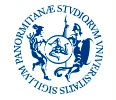              Università degli Studi di PalermoAl Consiglio di Corso di Studi in INGEGNERIA MECCANICA Il/La sottoscritto/a __________________________________ Matr. _____________ tel.______________________________ e mail______________________________  iscritto/a al _____ anno del Corso di:Laurea                          ○   Laurea MagistraleCHIEDE L’ASSEGNAZIONE DI:Elaborato breve                 ○    Tesi sperimentaleDal titolo:_________________________________________________________________________________________________________________________________________________________________________________________________Relatore/i Prof._______________________________________________________Correlatore/i prof.____________________________________________________SESSIONE DI LAUREA PREVISTA___________________________________________________________    				 ________________________      Firma del Relatore                                                                       Firma dello studenteLo studente si dichiara consapevole di dover ricevere obbligatoriamente al momento del suo ingresso nei laboratori formazione e informazione sulle misure di prevenzione e protezione dal rischio e si impegna a darne tempestiva comunicazione tramite il modello allegato.Data______________________		Firma dello studente_________________________________________